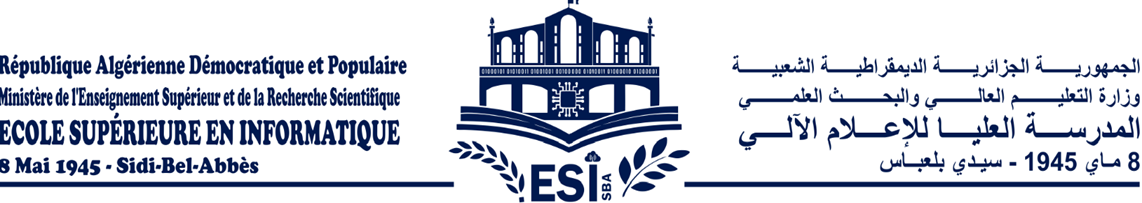 المديرية -الأمانة العامة                                        سيدي بلعباس:نيابة مديرية المستخدمين والتكوين والنشاطات الثقافية والرياضية الرقم: ........./2024بيـن:السيد: بن سليمان سيدي محمد، بصفته: مديرا للمدرسة العليا للإعلام الآلي -08 ماي 1945                                              العنوان: رقم 01 شارع قرواش محمد، سيدي بلعباس، الجزائر                                                          من جهة،و:السيد(ة) : ................................. بصفته(ا): .......................................العنوان: ...........................................              من جهة أخرى.المـــــادة الأولـــــى: موضوع الاتفاقية      تهدف هذه الاتفاقية إلى تحديد شروط وكيفيات إجراء دورة مسابقات وامتحانات مهنية أو اختبارات حيث تتعهـــــد المدرسة العليا للإعلام الآلي 08 ماي 1945 سيدي بلعباس، مركز المسابقات والامتحانات بتنظيـــــم: مسابقـــــة علـى أســــــاس الامتحان المهني لفائدة ..........................................................(المؤسسة).                   للالتحاق بالرتب التاليـــــة: -  ...............................................- ................................................المــــادة الثانيـــــة: آجــــال و شـــــروط الإنـجـــــاز :         تجــــــرى المسابقـــــــة الخارجيـــــــة أو الامتحانات المهنيـــــة للالتحاق بالرتبــــة أو الرتب المذكــورة في المــــــادة الأولى أعــــــلاه، يوم 04 ماي 2024.تلتزم المدرسة العليا للإعلام الآلي بتسليم المؤسسة المعنية عن طريق ممثلها القانوني قائمــــة المترشحيــــــــن الناجحيــــن في الاختبــــارات الكتابيـــــــــة والامتحانات المهنية.إذا اضطر مركز الامتحان ولأسباب خارجة عن نطاقه لتغيير تاريخ اجراء المسابقة، يلتزم بتبليغ الإدارات المعنية بالمسابقة عن طريق الفاكس أو أية وسيلة مناسبة.المــــــادة الثالثــــــة: يسهـــــر على تنظيــــم وإجـــــراء المسابقــــــات الخارجيــــة والامتحانات المهنيــــة مؤطرين من الأساتــــذة والإدارييـــــــن وأعـــــــوان الدعــــــــــم.المــــادة الرابعـــــة: مستحقات تنظيــــــم المسابقـــــة الخارجيــــة / أو الامتحان المهنــــي:  -  تقدر تكلفة تنظيم المسابقة بــــــ 2.500,00 دج عــن المترشح الواحد.  -  يقدر المبلغ الإجمالي لتكاليف إجراء المسابقة بالأرقام بـــ ( ...................... دج ) .    -   يقدر المبلغ الإجمالي لتكاليف إجراء المسابقة بالأحرف بـــ   ....................................... دينار جزائري.         وهــــــذا طبقـــــا لعــــــدد المترشحيـــــن المقيدين في محضـر اللجنــــة التقنيــــة المكلفــة بالدراســة المسبقــــة لملفــــــات المترشحيــــــــن.-  تلزم هذه الاتفاقية المؤسسة المتعاقدة بتسديد مستحقات الخدمة دفعة واحدة وفق فاتورة أو سند تحصيل تقدمها المدرسة العليا للإعلام الآلي سيدي بلعباس، على أن تحتوي على التكلفة المالية عن كل مترشح للمسابقة، طبقا للملحق رقم (01) وهذا قبل الإعلان عن النتائج النهائية للمسابقة.-  عنوان وحساب الدفع:  رقم الحساب لدى خزينةRIB 008220011220000730/91خزينة ولاية سيدي بلعباسالمـــــادة الخامســـــة: الوسائل المسخــــــرة	تتعهــــد المدرسة العليا للإعلام الآلي بتنظيـــــم وسير الاختبــارات الكتابيــــة للمسابقـــــــة الخارجيـــــــة أو للامتحانـــــات المهنيـــــــة إلى غايـــــــة الإعــــــلان عن نتائـــــــــج النهائيـــــة.المــــــادة السادسة: تعييـــــــن المقــــــر 	لكل المعلومــــــات المتعلقـــــــة بهذه الاتفاقيــــــة يصـــرح الطرفــــان وجودهمــا بالعنوانيـن التالييـــن:- المدرسة العليا للإعلام الآلي – 08 ماي 1945 – رقم 01 شارع قرواش محمد، سيدي بلعباس. الجزائر- ...............................................................................................................................المـــــادة السابعة: أحكــــــام عامـــــــة          في حالة قـــوة قاهـــــرة بإمكان الطرفيـــــن أن يتفقـــــا على كيفيـــة فســـخ الاتفاقيـــــة، وفي هــذه الحالـة لا يكون الدفـــــــع إلا بمقابل الخدمــــــات المقدمـــــــة.     - لا تضمــــــــــن المدرسة العليا للإعلام الآلي سيدي بلعباس للمترشحيـــــــــن: الإيـواء - النقــــــــــــل الإطعـــــــام.المـــــادة الثامنة: تسويــــــة النزاعـــــــات         في حالـــــة وجـــــود نزاع بيـــن الطرفيـــــن، تكــــون التسويــــــة بالتراضــــي وإن استحــالت التسويــــة بهذه الطريقة، تحـــــال القضيـــــة على المحكمــــــــة المختصــــة إقليميا للنظـــــر والفصل فيهــــــــا.المــــــادة التاسعة: يســـــرى مفعـــول هــــذه الاتفاقيــــة ابتداء من تاريـــخ توقيعهـــــــا.رئيس مركز الإمتحان                                                                  المصلحة المتعاقدة          ملحــق رقم -1-               الجمهوريـــــــــــــــة الجزائريـــــــــــــة الديمقراطيـــــــــــــــــــة الشعبيـــــــــــــــة             وزارة التعليم العالي والبحث العلميالمدرسة العليا للإعلام الآلي 08 ماي 1945 سيدي بلعباسكشف كمـي تقديـرياسم المؤسسة: ..............................المقر الاجتماعي: ............................رقم الهاتـف:  ................ الفاكس: ..............................  أوقف هذا الكشف عند مبلغ: ........................... دينار جزائري.حرر بــــ: ...........................في ..............................                                                                    مدير المدرسة           ملحق رقم -02-الـــــجمهـوريــــة الــــجزائريــة الــــديمقراطــــية الــــشعبيـــــة وزارة ..........................................................  المؤسسة: ..................................   مركز الامتحان : المدرسة العليا للإعلام الآلي 08 ماي 1945 سيدي بلعباس  طبيعة الامتحان: مسابقة خارجية:                                         امتحان مهني :   الرتبة: .............................................                                                         دورة: ماي 2024                            مديـــــــــــر المؤسســــــــةالرتبةعدد المترشحيننوع المسابقةالتكلفة للمترشح الواحد ) دج(المبلغ الإجمالي) دج(امتحان مهني  2.500,00امتحان مهني  2.500,00المجمـــــــــوع الكلي المجمـــــــــوع الكلي المجمـــــــــوع الكلي المجمـــــــــوع الكلي المؤسسة تاريخ الميلادالاسم و اللـــقــــبالرقم 